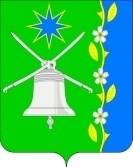 АДМИНИСТРАЦИЯ НОВОБЕЙСУГСКОГО СЕЛЬСКОГО ПОСЕЛЕНИЯ ВЫСЕЛКОВСКОГО РАЙОНАПОСТАНОВЛЕНИЕ20.07.2021.                                                                                     № 45станица НовобейсугскаяОб утверждении Порядка уведомления муниципальными служащими администрации Новобейсугского сельского поселения Выселковского района представителя нанимателя (работодателя) о возникшем конфликте интересов или возможности его возникновенияВ соответствии с Федеральным законом от 02 марта 2007 года №25-ФЗ «О муниципальной службе в Российской Федерации», частью 2 статьи 11 Федерального закона от 25 декабря 2008 года № 273-ФЗ «О противодействии коррупции», а также в целях совершенствования мероприятий по уведомлению представителя нанимателя о возникшем конфликте интересов или возможности его возникновения п о с т а н о в л я ю:1. Утвердить  Порядок уведомления муниципальными служащими администрации Новобейсугского сельского поселения Выселковского района представителя нанимателя (работодателя) о возникшем конфликте интересов или возможности его возникновения (прилагается).2. Настоящее постановление обнародовать и разместить на сайте администрации Новобейсугского сельского поселения Выселковского района в сети Интернет.3. Контроль за выполнением настоящего постановления возложить на  начальника общего отдела администрации Новобейсугского сельского поселения Выселковского района В.В.Алексеенко.5. Постановление вступает в силу со дня его обнародования.Глава Новобейсугскогосельского поселенияВыселковского района                                                                     В.В.Василенко                                                             ПРИЛОЖЕНИЕ                                                              УТВЕРЖДЕН                                                                     постановлением администрации                                                                 Новобейсугского сельского поселения                                                                 Выселковского района                                                                    19.07.2021г., № 45Порядок уведомления муниципальными служащими администрации Новобейсугского сельского поселения Выселковского района представителя нанимателя (работодателя) о возникшем конфликте интересов или возможности его возникновения1. Настоящий Порядок разработан в соответствии со статьей 14.1 Федерального закона от 02 марта 2007 года №25-ФЗ «О муниципальной службе в Российской Федерации», со статьей 11 Федерального закона от 25 декабря 2008 года № 273-ФЗ «О противодействии коррупции» (далее - Федеральный закон о противодействии коррупции) и определяет порядок уведомления муниципальными служащими администрации Новобейсугского сельского поселения Выселковского района представителя нанимателя о возникшем конфликте интересов или о возможности его возникновения (далее соответственно – муниципальный служащий, конфликт интересов, уведомление о конфликте интересов), перечень сведений, содержащихся в уведомлениях, порядок регистрации уведомлений и организацию проверки сведений, содержащихся в уведомлении. 	2. Под конфликтом интересов в настоящем Порядке понимается ситуация, при которой личная заинтересованность (прямая или косвенная) лица, замещающего должность муниципальной службы, влияет или может повлиять на надлежащее, объективное и беспристрастное исполнение им должностных (служебных) обязанностей.	3.  Во всех случаях возникновения у муниципального служащего конфликта интересов либо появления возможности возникновения конфликта интересов муниципальный служащий обязан уведомить (сообщение оформляется в письменной форме в виде уведомления (далее — уведомление)) о данных обстоятельствах представителя нанимателя (работодателя) (за исключением случаев, когда по данным фактам проведена или проводится проверка) с указанием следующих сведений: 3.1. фамилия, имя, отчество муниципального служащего, заполняющего уведомление, его должность; 3.2. описание ситуации, при которой личная заинтересованность муниципального служащего (прямая или косвенная) влияет или может повлиять на надлежащее, объективное и беспристрастное исполнение им служебных обязанностей; 3.3. квалифицирующие признаки личной заинтересованности, которая влияет или может повлиять на надлежащее исполнение муниципальным служащим служебных обязанностей (возможности получения доходов в виде денег, иного имущества, в том числе имущественных прав, услуг имущественного характера, результатов выполненных работ или каких-либо выгод (преимуществ) муниципальным служащим и (или) состоящими с ним в близком родстве или свойстве лицами (родителями, супругами, детьми, братьями, сестрами, а также братьями, сестрами, родителями, детьми супругов и супругами детей), гражданами или организациями, с которыми муниципальный служащий и (или) лица, состоящие с ним в близком родстве или свойстве, связаны имущественными, корпоративными или иными близкими отношениями); 3.4. описание служебных обязанностей, на исполнение которых может негативно повлиять либо негативно влияет личная заинтересованность; 3.5. по возможности предлагаемые меры, которые могли бы предотвратить возможность возникновения конфликта интересов или урегулировать возникший конфликт интересов; 3.6. дата заполнения уведомления о конфликте интересов; 3.7. подпись лица, заполнившего уведомление. Уведомление о конфликте интересов составляется по форме согласно приложению №1 к настоящему Порядку. 4. Уведомление направляется для регистрации специалисту, ответственному за кадровые вопросы администрации Новобейсугского сельского поселения Выселковского района. 5. Специалист, ответственный за кадровые вопросы обеспечивает регистрацию уведомления в журнале регистрации уведомлений о конфликте интересов по форме согласно приложению №2 к настоящему Порядку. Листы журнала регистрации уведомлений о конфликте интересов должны быть пронумерованы, прошнурованы и скреплены гербовой печатью. Журнал регистрации уведомлений хранится в шкафах (сейфах), обеспечивающих защиту от несанкционированного доступа. Копия уведомления с отметкой о регистрации выдается муниципальному служащему на руки под роспись в журнале регистрации уведомлений либо направляется по почте с уведомлением о получении.6. Зарегистрированное уведомление в день его получения передается для рассмотрения главе Новобейсугского сельского поселения Выселковского района. Глава Новобейсугского сельского поселения Выселковского района в течение двух рабочих дней со дня получения уведомления дает письменное поручение о принятии мер по предотвращению или урегулированию конфликта интересов и (или) о проведении проверки соблюдения муниципальными служащими требований о предотвращении или урегулировании конфликта интересов, исполнения обязанностей, установленных Федеральным законом о противодействии коррупции и другими федеральными законами Российской Федерации.Начальник общего отделаадминистрации Новобейсугскогосельского поселенияВыселковского района                                                                   В.В.АлексеенкоГлаве Новобейсугскогосельского поселенияВыселковского района___________________________________(Ф.И.О.)от ________________________________________________________________________(Ф.И.О., муниципального служащего)УВЕДОМЛЕНИЕВ соответствии со статьей 14.1 Федерального закона от 02 марта 2017 года №25- ФЗ «О муниципальной службе в Российской Федерации» и статьей 11 Федерального закона от 25 декабря 2008 г. N 273-ФЗ "О противодействии коррупции" сообщаю следующее: 1) ___________________________________________________________(описание ситуации, при которой личная заинтересованность влияет или может повлиять на   надлежащее, объективное и беспристрастное исполнение служебных обязанностей) 2) ___________________________________________________________ (квалифицирующие признаки личной заинтересованности)3) ___________________________________________________________ (описание служебных обязанностей, на исполнение которых может негативно повлиять либо негативно влияет личная заинтересованность)4) ___________________________________________________________ (предлагаемые меры, которые могли бы предотвратить возможность возникновения конфликта интересов или урегулировать возникший конфликт интересов)"__" ____________ 20__ г. ___________________ ___________________                                                                          (подпись)                              (инициалы, фамилия) Уведомление зарегистрировано "__" __________ 20__ г.           рег.№ _____                                                 _________________________________________                                                                            (подпись, ФИО, должность специалиста)Начальник общего отделаадминистрации Новобейсугскогосельского поселенияВыселковского района                                                                  В.В.АлексеенкоЖУРНАЛ РЕГИСТРАЦИИ УВЕДОМЛЕНИЙпредставителя нанимателя (работодателя) муниципальными служащими администрации Пушкинского сельского поселения Советского района Республики Крым о возникшем конфликте интересов или о возможности его возникновенияНачальник общего отделаадминистрации Новобейсугскогосельского поселенияВыселковского района                                                                  В.В.АлексеенкоПриложение №1 к Порядку уведомления представителя нанимателя (работодателя) муниципальными служащими администрации Новобейсугского сельского поселения Выселковского района о возникшем конфликте интересов или о возможности его возникновенияПриложение №2 к Порядку уведомления представителя нанимателя (работодателя) муниципальными служащими администрации Пушкинского сельского поселения Советского района Республики Крым о возникшем конфликте интересов или о возможности его возникновения№п/пДата и время регистрации уведомленияКоличестволистовСведения о муниципальном служащем, лице, замещающем муниципальную должность направившим уведомлениеСведения о муниципальном служащем, лице, замещающем муниципальную должность направившим уведомлениеСведения о муниципальном служащем, лице, замещающем муниципальную должность направившим уведомлениеФамилия, инициалы, должность, подпись лица, принявшего уведомление№п/пДата и время регистрации уведомленияКоличестволистовФамилия, имя, отчествоДолжностьНомер телефонаФамилия, инициалы, должность, подпись лица, принявшего уведомление1234567